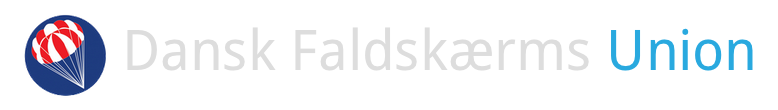 Tilmelding til instruktør-I eksamen  TILMELDING INSTRUKTØR-I EKSAMEN 2019Udfyld nedenstående oplysninger i Word eller Open Office. Alle felter med kursiv skal udfyldes.INDSTILLENDE INSTRUKTØR-I'EREINDSTILLENDE KLUBFORMANDMEDBRAGT HJÆLPERDOKUMENTATION SOM SKAL MEDSENDES* Certifikat (tid i sporten samt alder)* Instruktørlogbog, dog kun seneste 2 år (antal virkedage)* Springlogbog, seneste side samt 25 spring før (antal spring)* FørstehjælpsbevisUNDERSKRIFTERTilmeldingen skal ikke udskrives eller underskrives, blot udfyldes elektronisk.MODTAGER AF DIN TILMELDINGInstruktørudvalget på iu@dfu.dkDEADLINESøndag den 13. oktober 2019 kl. 23.59.BEKRÆFTELSEIU bekræfter din tilmelding inden for 3 dage. Modtages bekræftelsen ikke, skal du selv følge op. Detaljeret program samt deltagerliste tilgår alle tilmeldte mandag den 14. oktober 2019.FORBEREDELSEPå www.dfu.dk under Instruktør -> Uddannelsesmateriale -> Instruktør findes opgaven "Den gode instruktør 2019" som du skal forberede dig på. Ligeledes skal du gennemse bilagssamlingen til teoriprøven. Denne offentliggøres ca. 2 uger før eksamen på DFU.DK samt til alle tilmeldte via E-mail.BETALINGBetaling, jf. indbydelsen, skal være DFU i hænde senest torsdag den 24. oktober 2019.Med venlig hilsenInstruktørudvalgetNavnNavnNavnAdresseAdresseAdressePostnr.ByByE-mailadresseE-mailadresseE-mailadresseTelefonKlubSeniorpakker nr.I-nummerNavnE-mailadresseI-nummerNavnE-mailadresseNavnE-mailadresseNavnTelefonE-mailadresse